План застройки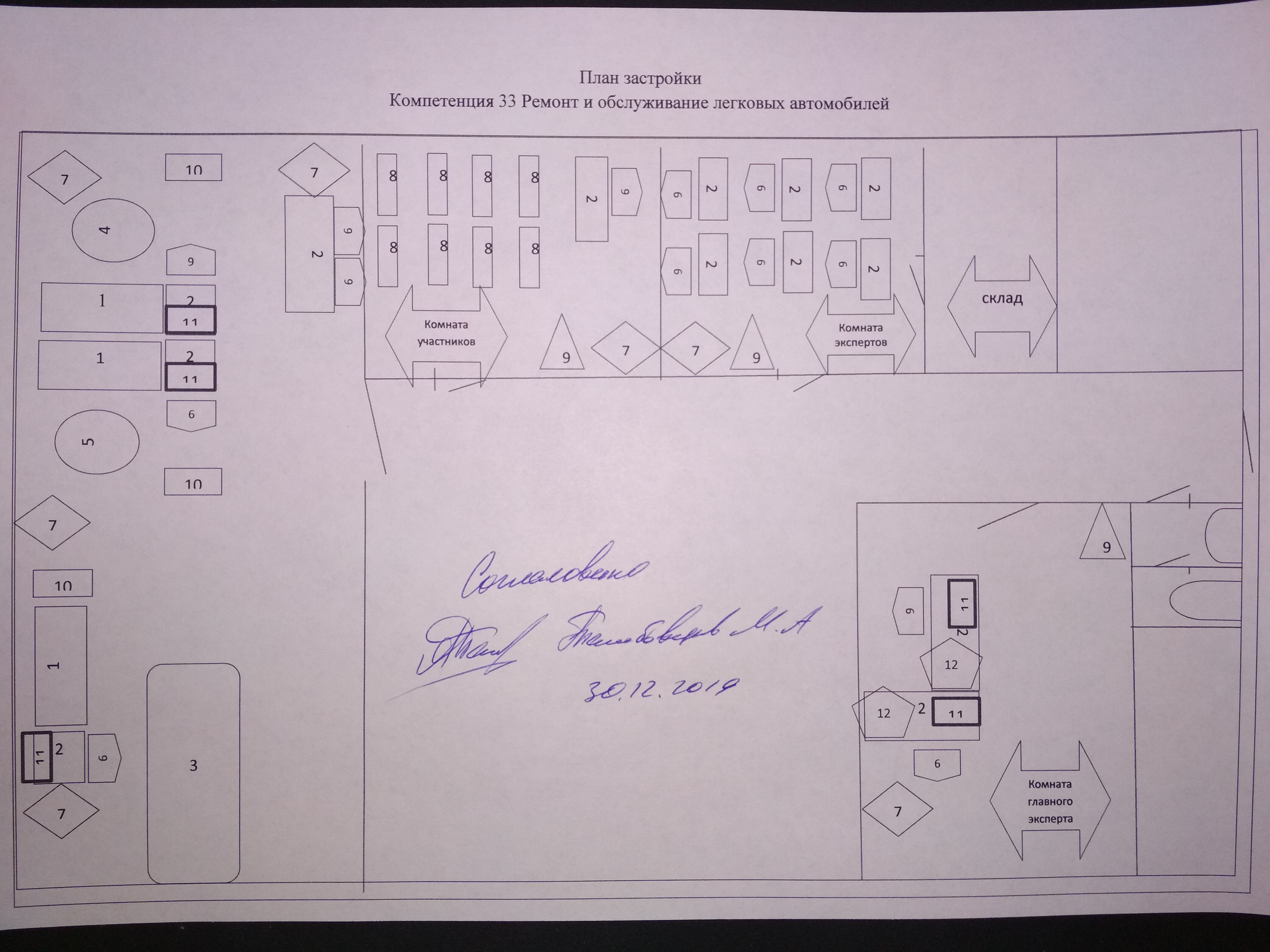 Компетенция 33 Ремонт и обслуживание легковых автомобилейПлан застройкиКомпетенция 33 Ремонт и обслуживание легковых автомобилей1 – верстак2 – стол3 – автомобиль4 – стойка-кантовательдвигатель5 – стойка-кантователь КПП6 – стул7 – электрическое соединение – 220 В8 – парта9 – вешалка для одежды10 – тележка перекатная инструментальная11 - ноутбук12 - принтер